4 апреля после ночной молитвы в 20.00 в джума-мечети Султанянгиюрта прошла встреча кизилюртовцев с первым заместителем Муфтия РД Абдуллой Аджимоллаевым.  Как сообщил специалист аппарата АТК Кизилюртовского района Расул Мусаев, были обсуждены наболевшие местные проблемы, в том числе касающиеся нравственно-духовного развития подрастающего поколения.На мероприятии присутствовали председатель Совета имамов Кизилюртовского района Али-хаджи Мухумаев, председатель дагестанского регионального общества «Молодежь Кизилюртовского района» Шамиль Будаев, а также имамы мечетей сельских поселений. 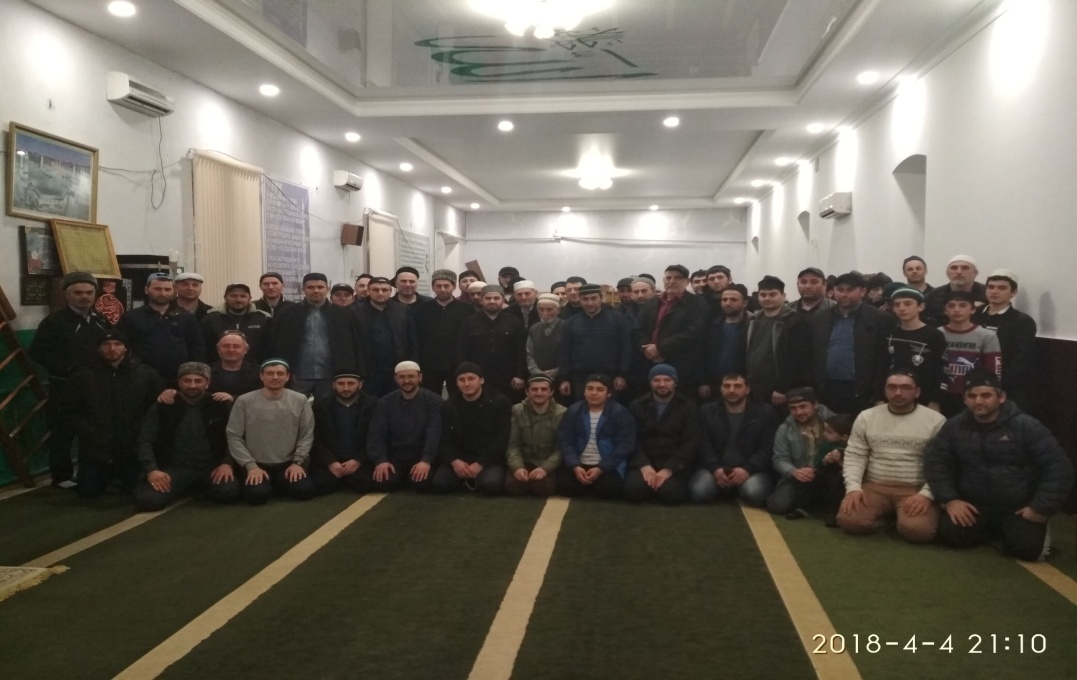 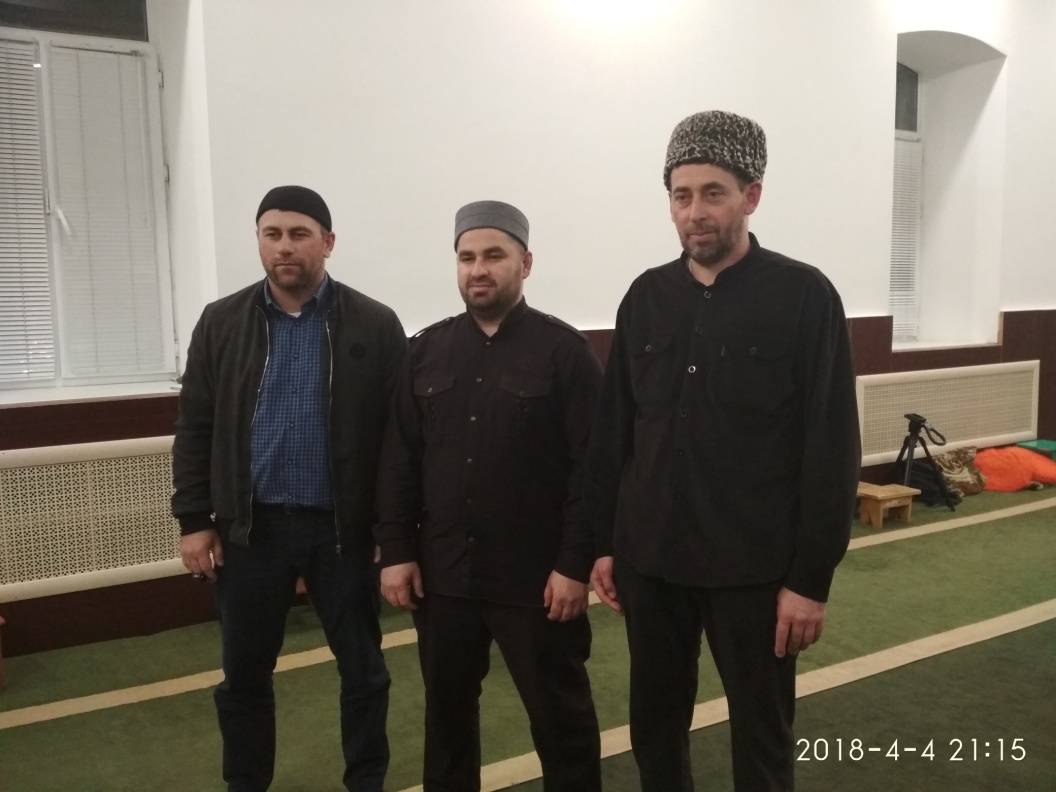 